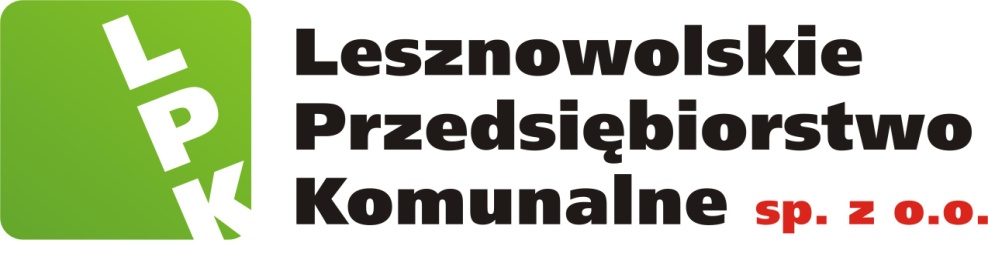 05-506 LESZNOWOLA, ul. POPRZECZNA 50SPECYFIKACJA ISTOTNYCH WARUNKÓW ZAMÓWIENIA( SIWZ)PRZETARG NIEOGRANICZONYDOTYCZĄCY INWESTYCJI:„BUDOWA  STACJI UZDATNIANIA WODY Z WODOCIĄGIEM I PRZYŁĄCZEM KANALIZACJI CIŚNIENIOWEJ NA DZIAŁKACH NR EW. 1/16,1/3,1/15,14,15, MARYSIN, GM. LESZNOWOLA ORAZ DZIAŁKACH NR EW. 1/1,1/14, NADARZYN”  - ETAP II POLEGAJĄCY NA :			- BUDOWIE BUDYNKU STACJI UZDATNIANIA WODY,			- WYKONANIU NAWIERZCHNI UTWARDZONYCH I  CHODNIKÓW,- WYKONANIU OGRODZENIA  I OŚWIETLENIA TERENU.Spis treści:Rozdział 1. Przedmiot zamówieniaRozdział 2. Informacje o zamawiającymRozdział 3. OfertaRozdział 4. Składanie, otwarcie i ocena ofertRozdział 5. UmowaRozdział 6. ZałącznikiRozdział 1. Przedmiot zamówieniaOkreślenie przedmiotu zamówienia i trybu udzielenia zamówienia.Opis przedmiotu zamówienia.Przedmiotem zamówienia jest wykonanie:budynku technicznego, jednokondygnacyjnego o powierzchni zabudowy 199,21 m2 pełniącego funkcję stacji uzdatniania wody;Zasadniczą część budynku będą stanowiły pomieszczenia technologiczne: pompownia, rozdzielnia elektryczna, pomieszczenie reagentów, hala filtrów zajmująca około połowy budynku. Pozostała grupa pomieszczeń to pomieszczenia uzupełniające typu: pomieszczenie obsługi, toaleta, korytarz. Budynek należy wykonać zgodnie z projektem budowlano – wykonawczym uwzględniając niżej przedstawione odstępstwa od projektu :ściany budynku ocieplić izolacją termiczną styropianową o gr. 12 cm, a nie wełną mineralną;ściany pokryć tynkiem silikatowo – silikonowym, a nie mineralnym;do pokrycia dachu i obróbek blacharskich zastosować blachę trapezową ocynkowaną powlekaną, zamiast blachy RHEIZINK układanej w rąbek stojący;powiększyć drzwi zewnętrzne w hali filtrów do rozmiaru 240 x 240 cm w świetle;zaprojektowane w hali filtrów i pompowni otwory doświetlające w ramce z profili aluminiowych zastąpić otworami w ramce PCV;zaprojektowaną instalację elektryczną wewnątrz budynku należy wykonać jedynie w zakresie oświetlenia ogólnego i gniazd wtykowych, z zastosowaniem lamp LED. Instalację wykonać podtynkowo nie w rurkach PVC jak zakłada projekt;wykonać układ wentylacji grawitacyjnej i mechanicznej dla poszczególnych pomieszczeń bez montażu osuszacza powietrza;rozprowadzić wewnętrzną instalację wodno – kanalizacyjną wraz z montażem urządzeń sanitarnych oraz kanalizacją wód popłucznych. Pozostałą instalację technologiczną oraz montaż urządzeń technologii stacji Inwestor wykona w następnym etapie. Należy jedynie wykonać zgodnie z projektem wyprowadzenia wszelkich króćców rurowych na długość 1 mb od poziomu docelowej posadzki wewnątrz budynku (dotyczy przejść pionowych i poziomych przez ściany i fundamenty budynku) oraz na długość 1 mb od fundamentów na zewnątrz budynku. Zbiorniki wody surowej i uzdatnionej podłączyć docelowo.przebudowy przewodów melioracyjnych kolidujących z budynkiem technicznym (sposób przebudowy podlega uzgodnieniu z Zamawiającym);oświetlenia terenu oraz doprowadzenie kabli elektrycznych do istniejących zbiorników i do projektowanego agregatu prądotwórczego;ogrodzenia systemowego panelowego z drutu ocynkowanego, malowanego proszkowo z podmurówką;nawierzchni utwardzonych i chodników o powierzchni 512,65 m2.1.2.	Przedmiot zamówienia określa:projekt budowlano - wykonawczy  -  Załącznik nr 7 do SIWZ,Przedmiar robót – Załącznik nr 6 do SIWZ,Specyfikacja Techniczna Wykonania i Odbioru Robót Budowlanych – Załącznik nr 8 do SIWZ,opis przedmiotu zamówienia w pkt 1.1. powyżej.1.3.	Tryb udzielenia zamówienia.Postępowanie o udzielenie zamówienia prowadzone jest na podstawie Regulaminu zamówień na dostawy, usługi i roboty budowlane w Lesznowolskim Przedsiębiorstwie Komunalnym Sp. z o.o., w trybie przetargu nieograniczonego.2.	Generalne zasady uczestnictwa w postępowaniu.Ofertę może złożyć osoba fizyczna, osoba prawna lub jednostka organizacyjna nie posiadająca osobowości prawnej spełniająca warunki określone w Regulaminie zamówień na dostawy, usługi i roboty budowlane w Lesznowolskim Przedsiębiorstwie Komunalnym Sp. z o.o., oraz w niniejszej specyfikacji istotnych warunków zamówienia, zwanej dalej specyfikacją lub w skrócie SIWZ.Każdy Wykonawca może złożyć tylko jedną ofertę.Zamawiający nie dopuszcza w przedmiotowym postępowaniu składania ofert częściowych.Zamawiający nie dopuszcza możliwości złożenia oferty wariantowej.Zamawiający nie przewiduje powierzania zadań podwykonawcom.Zamawiający udostępnia w przedmiotowym postępowaniu ogłoszenie o zamówieniu, SIWZ wraz z całą dokumentacją postępowania na stronie internetowej: www.lpk-lesznowola.pl .Zamawiający nie przewiduje rozliczenia w walutach obcych.Zamawiający nie przewiduje zwrotu kosztów udziału w postępowaniu.Zamawiający nie przewiduje udzielania zaliczek na poczet wykonania zamówienia oraz rozliczeń częściowych wykonanych etapów inwestycji.3.	Termin wykonania zamówienia.Budynek technologiczny i ogrodzenie terenu należy wykonać w terminie do 29.12.2014 r., zagospodarowanie i oświetlenie terenu w terminie do 01.04.2015 r.W terminie do 01.04.2015r Wykonawca zobowiązany jest wykonać roboty, dokonać zgłoszenia o zakończeniu budowy oraz przekazać Zamawiającemu dokumentację budowy, inwentaryzację geodezyjną i dokumentację powykonawczą.4.	Sposób udzielania wyjaśnień dotyczących specyfikacji.Wykonawca może pisemnie zwrócić się do Zamawiającego o wyjaśnienie treści specyfikacji. Zamawiający jest obowiązany udzielić wyjaśnień niezwłocznie, jednak nie później niż na 2 dni przed upływem terminu składania ofert, pod warunkiem że wniosek o wyjaśnienie treści specyfikacji wpłynął do Zamawiającego nie później niż na 4 dni przed upływem terminu składania ofert.Jeżeli wniosek o wyjaśnienie specyfikacji wpłynął po upływie terminu składania wniosku, o którym mowa w pkt A, lub dotyczy udzielonych wyjaśnień, Zamawiający może udzielić wyjaśnień albo pozostawić wniosek bez rozpoznania.Treść zapytań wraz z wyjaśnieniami Zamawiający zamieści na stronie internetowej www.lpk-lesznowola.pl , na której została zamieszczona specyfikacja.Zamawiający nie przewiduje wyznaczenia zebrania wszystkich wykonawców.5.	Warunki udziału w postępowaniu oraz opis sposobu dokonywania oceny spełniania tych warunków.5.1.	Warunki jakie musi spełniać Wykonawca ubiegający się o zamówienie.A)	Posiadanie uprawnień do wykonywania określonej działalności lub czynności, jeżeli przepisy prawa nakładają obowiązek ich posiadania.Zamawiający odstępuje od uszczegółowienia wymagań w zakresie tego warunku. Ocena spełniania tego warunku zostanie dokonana na podstawie złożonego oświadczenia o spełnieniu warunków udziału w postępowaniu (wzór oświadczenia stanowi zał. nr 1do SIWZ).B)	Posiadanie wiedzy i doświadczenia.Wykonawca musi wykazać, że w okresie ostatnich pięciu lat przed upływem terminu składania ofert, a jeżeli okres prowadzenia działalności jest krótszy – w tym okresie, wykonał roboty budowlane, polegające na budowie co najmniej jednego budynku technicznego o kubaturze minimum 1200 m3. W celu potwierdzenia spełniania niniejszego warunku oraz oceny doświadczenia Wykonawcy w tym zakresie, Wykonawca zobowiązany jest przedłożyć Wykaz robót budowlanych polegających na budowie budynków technicznych o kubaturze min. 1200 m3, wykonanych w okresie ostatnich 5 lat przed upływem terminu składania ofert, a jeżeli okres prowadzenia działalności jest krótszy – w tym okresie, wraz z podaniem ich rodzaju i wartości, daty i miejsca wykonania (sporządzony według wzoru stanowiącego załącznik nr 4 do SIWZ ) z załączeniem dowodów  potwierdzających, że roboty te zostały wykonane w sposób należyty, zgodnie z zasadami sztuki budowlanej i prawidłowo ukończone – np. referencje.W przypadku gdy Zamawiający jest podmiotem, na rzecz którego roboty budowlane wskazane w wykazie zostały wcześniej wykonane, wykonawca nie ma obowiązku przedkładania dowodów, o których mowa powyżej.Dysponowanie odpowiednim potencjałem technicznym.Zamawiający odstępuje od uszczegółowienia wymagań w zakresie tego warunku.Ocena spełnienia tego warunku zostanie dokonana na podstawie złożonego oświadczenia o spełnieniu warunków udziału w postępowaniu (wzór oświadczenia stanowi zał. nr 1 do SIWZ).Dysponowania osobami zdolnymi do wykonania zamówienia.Wykonawca musi wykazać, że dysponuje osobami zdolnymi do wykonania zamówienia, a w szczególności odpowiedzialnymi za kierowanie robotami budowlanymi w specjalnościach:konstrukcyjno-budowlanej - bez ograniczeń,instalacyjnej w zakresie sieci, instalacji i urządzeń elektrycznych i energoelektrycznych - bez ograniczeń,instalacyjnych w zakresie sieci, instalacji i urządzeń wentylacyjnych, wodociągowych i kanalizacyjnych - bez ograniczeń,drogowej.Ocena spełnienia tego warunku zostanie dokonana na podstawie złożonego oświadczenia o posiadaniu  uprawnień przez osoby , które będą uczestniczyć w wykonywaniu zamówienia - sporządzonego na formularzu lub według formularza stanowiącego Załącznik nr 3 do SIWZ.5.2	Informacja o sytuacji ekonomicznej i finansowej.Zamawiający odstępuje od uszczegółowienia wymagań w zakresie tego warunku. Ocena spełnienia tego warunku zostanie dokonana na podstawie złożonego przez Wykonawcę oświadczenia o spełnieniu warunków udziału w postępowaniu (wzór oświadczenia stanowi zał. nr 1 do SIWZ).5.3.	Wykluczenie z postępowania.Wykonawca musi wykazać, że brak jest podstaw do wykluczenia go z postępowania o udzielenie zamówienia na podstawie § 9 Regulaminu zamówień na dostawy, usługi i roboty budowlane w Lesznowolskim Przedsiębiorstwie Komunalnym Sp. z o.o. W celu wykazania braku podstaw do wykluczenia Wykonawca zobowiązany jest przedłożyć następujące dokumenty:oświadczenie o braku podstaw do wykluczenia sporządzone na formularzu lub według formularza stanowiącego Załącznik nr 2 do SIWZ;aktualny odpis z właściwego rejestru lub centralnej ewidencji i informacji o działalności gospodarczej, wystawiony nie wcześniej niż 6 miesięcy przed upływem terminu składania ofert;Jeżeli Wykonawca ma siedzibę lub miejsce zamieszkania poza terytorium Rzeczypospolitej Polskiej, zamiast dokumentów, o których mowa powyżej składa dokument lub dokumenty wystawione w kraju, w którym ma siedzibę lub miejsce zamieszkania, potwierdzające odpowiednio, że nie otwarto jego likwidacji ani nie ogłoszono upadłości, wystawione nie wcześniej niż 6 miesięcy przed upływem terminu składania ofert. Jeżeli w kraju miejsca  zamieszkania osoby lub w kraju, w którym Wykonawca ma siedzibę lub miejsce zamieszkania, nie wydaje się dokumentów, o których mowa powyżej, zastępuje się je dokumentem zawierającym oświadczenie, w którym określa się także osoby uprawnione do reprezentacji Wykonawcy, złożone przed właściwym organem sądowym, administracyjnym albo organem samorządu zawodowego lub gospodarczego odpowiednio kraju miejsca zamieszkania osoby lub kraju, w którym Wykonawca ma siedzibę lub miejsce zamieszkania, lub przed notariuszem - wystawione nie wcześniej niż 6 miesięcy przed upływem terminu składania ofert.W przypadku wątpliwości co do treści dokumentu złożonego przez Wykonawcę mającego siedzibę lub miejsce zamieszkania poza terytorium Rzeczypospolitej Polskiej, Zamawiający może zwrócić się do właściwych organów odpowiednio miejsca zamieszkania osoby lub kraju, w którym wykonawca ma siedzibę lub miejsce zamieszkania, z wnioskiem o udzielenie niezbędnych informacji dotyczących przedłożonego dokumentu.  Rozdział 2. Informacje o ZamawiającymDane o Zamawiającym.Lesznowolskie Przedsiębiorstwo Komunalne Sp. z o.o.ul. Poprzeczna 5005-506 Lesznowola tel.: (22) 757-94-32, fax.: (22) 757-72-71Godziny pracy : poniedziałek: 800 – 1730, od wtorku do piątku: 800 – 1600adres e-mail : lpk@lpk-lesznowola.plOsoba upoważniona do bezpośredniego kontaktowania się i do udzielania wyjaśnień w imieniu Zamawiającego.Pan Aleksander Minkwitz - Kierownik Działu Eksploatacji i Usługtel. 504 012 051pocztę elektroniczną należy kierować na adresy:  lpk@lpk-lesznowola.pl   oraza.minkwitz@lpk-lesznowola.plRozdział 3. OfertaI. Opis sposobu przygotowania oferty.1. Oferta musi być przygotowana zgodnie z wymaganiami SIWZ oraz Regulaminu zamówień na dostawy, usługi i roboty budowlane w Lesznowolskim Przedsiębiorstwie Komunalnym Sp. z o.o. 2. Warunki formalne sporządzenia oferty2.1. Treść złożonej oferty musi odpowiadać treści SIWZ.2.2. Oferta musi być przygotowana pisemnie w języku polskim, czytelnie, na papierze przy użyciu nośnika pisma nieulegającego usunięciu bez pozostawienia śladów lub inną trwałą i czytelną techniką oraz podpisana przez osobę upoważnioną do reprezentowania firmy na zewnątrz i zaciągania zobowiązań w wysokości odpowiadającej cenie oferty.2.3. Zaleca się, aby oferta (wraz z załącznikami do oferty) była złożona na kolejno ponumerowanych stronach, o numeracji stron rozpoczynającej się od nr 1 umieszczonego na pierwszej stronie oferty. 2.4. Wszystkie poprawki lub zmiany w tekście oferty (w tym załącznikach do oferty) powinny być parafowane (lub podpisane) własnoręcznie przez osob(ę)y podpisując(ą)e ofertę. Parafka (podpis) powinna umożliwiać identyfikację osoby parafującej (podpisującej), np. poprzez zastosowanie imiennej pieczątki.2.5. Zamawiający zaleca, aby złożone w ofercie załączniki były opracowane na formularzach załączonych do SIWZ lub sporządzone samodzielnie przez Wykonawcę w oparciu o formularze załączone do SIWZ, przy czym ich treść powinna odpowiadać treści formularzy określonych w SIWZ przez Zamawiającego. Załączniki samodzielnie przygotowane przez Wykonawcę powinny mieć formę wydruku komputerowego lub maszynopisu.2.6. Zaleca się, aby oferta wraz z załącznikami była zestawiona w sposób uniemożliwiający jej samoistną lub przypadkową dekompletację (bez udziału osób trzecich) oraz uniemożliwiający zmianę jej zawartości bez widocznych śladów naruszenia, np.: całą ofertę Wykonawca może przesznurować, a końce sznurka trwale zabezpieczyć.2.7. Wykonawca ma prawo złożyć tylko jedną ofertę.2.8. Wykonawca powinien umieścić ofertę w dwóch kopertach (opakowaniach): kopercie zewnętrznej oraz kopercie wewnętrznej, w sposób uniemożliwiający zapoznanie się z ofertą przed upływem terminu otwarcia ofert.2.9. Koperta zewnętrzna ma być zaadresowana następująco:LESZNOWOLSKIE PRZEDSIĘBIORSTWO KOMUNALNE SP. Z O.O.05-506 Lesznowola, ul. Poprzeczna 50OFERTA W PRZETARGU NIEOGRANICZONYM„ BUDOWA STACJI UZDATNIANIA WODY W MARYSINIE- ETAP II”NIE OTWIERAĆ PRZED DNIEM  11.08.2014 r., GODZ. 14:15Bez podawania danych Wykonawcy2.10. Opakowanie (koperta) wewnętrzne winno być oznakowane jak wyżej oraz winno posiadać dodatkowo: nazwę i dokładny adres wykonawcy (dopuszcza się odcisk pieczęci).2.11. Błędne oznakowanie kopert przez Wykonawcę, a w wyniku tego otworzenie ich poza procedurą postępowania przetargowego, powoduje unieważnienie oferty.3. Wykonawca ponosi wszelkie koszty związane z przygotowaniem i złożeniem oferty.4. Dokumenty w ofercie (oprócz pełnomocnictw i oświadczeń) należy przedstawić w formie oryginałów albo kserokopii poświadczonych „za zgodność z oryginałem” przez Wykonawcę lub Pełnomocnika Wykonawcy. Oświadczenia sporządzone według wzorów stanowiących załączniki do SIWZ powinny być złożone wyłącznie w formie oryginału.5. Zamawiający może żądać przedstawienia oryginału lub notarialnie poświadczonej kopii dokumentu wtedy, gdy złożona kopia dokumentu jest nieczytelna lub budzi wątpliwości co do jej prawdziwości.6. Dokumenty sporządzone w języku obcym są składane wraz z tłumaczeniem na język polski dokonanym przez tłumacza przysięgłego.7. Wykonawca zobowiązany jest do przedstawienia dokumentów zawierających stwierdzenia zgodne z rzeczywistością i stanem prawnym istniejącym w chwili ich składania.II.	Wykaz oświadczeń i dokumentów, jakie ma dostarczyć wykonawca w celu potwierdzenia spełniania warunków udziału w postępowaniu. Wraz z ofertą sporządzoną zgodnie z załącznikiem nr 10 do SIWZ Wykonawca musi złożyć:świadczenia i dokumenty potwierdzające spełnianie wymaganych warunków udziału w postępowaniu oraz potwierdzające nie podleganie wykluczeniu z postępowania,wypełnione zestawienie scalonych elementów robót – sporządzone na formularzu lub według formularza stanowiącego Załącznik nr 9 do SIWZ,pełnomocnictwo (oryginał dokumentu lub kopia pełnomocnictwa poświadczona notarialnie) do podpisywania oferty oraz innych dokumentów związanych z postępowaniem w sprawie zamówienia publicznego podpisane przez osoby uprawnione do zaciągania zobowiązań w imieniu wykonawcy.UwagaPełnomocnictwo należy załączyć tylko wówczas, jeżeli osoba lub osoby podpisujące ofertę nie figurują w odpowiednich dokumentach rejestrowych i nie są uprawnione do reprezentowania wykonawcy. Pod pojęciem „kopia pełnomocnictwa poświadczona notarialnie” należy rozumieć odpis pełnomocnictwa poświadczony notarialnie (w tym kserograficzna kopia poświadczona notarialnie za zgodność z oryginałem).III.	Opis sposobu obliczenia ceny oferty.1. Wynagrodzenie za realizację przedmiotu zamówienia ustala się w formie wynagrodzenia ryczałtowego, o którym mowa w art. 632 Kodeksu cywilnego (t.j. Dz. U. z 2014 r. poz.121).2. Cena ofertowa za wykonanie przedmiotu zamówienia będzie określona przez Wykonawcę na podstawie przedmiaru robót, dokumentacji projektowej, specyfikacji technicznych wykonania i odbioru robót budowlanych oraz opisu przedmiotu zamówienia określonego w pkt 1.1. SIWZ, z uwzględnieniem należnego podatku VAT. Przedmiar robót stanowiący Załącznik nr 6 do SIWZ stanowi element pomocniczy przy obliczeniu ceny ofertowej za wykonanie przedmiotu zamówienia. Wykonawca w cenie ofertowej powinien uwzględnić wszystkie koszty niezbędne do prawidłowego wykonania przedmiotu zamówienia.UwagaZamawiający nie wymaga dołączania do oferty kosztorysu opracowanego zgodnie z pozycjami zawartymi w przedmiarze robót. W przypadku dołączenia przez Wykonawcę do oferty takiego kosztorysu jego zawartość nie będzie podlegała ocenie w ramach procedury oceny ofert.3. W zestawieniu kosztów wykonania zamówienia, opracowanym zgodnie z treścią „Zestawienia scalonych elementów robót” stanowiącym Załącznik nr 9 do SIWZ, które należy dołączyć do oferty - należy podać wartości netto dla poszczególnych scalonych elementów robót. Następnie należy dokonać zsumowania podanych wartości netto, od zsumowanej wartości netto obliczyć wartość podatku VAT oraz obliczyć wartość brutto.4. W formularzu „OFERTA” należy podać cenę netto, stawkę podatku VAT, wartość podatku VAT oraz cenę brutto za wykonanie całego przedmiotu zamówienia; ceny ofertowe będą wyliczone zgodnie z „Zestawieniem scalonych elementów robót”.5. Ceny podane w formularzu „OFERTA” muszą być wyrażone w złotych polskich, z dokładnością do dwóch miejsc po przecinku .6. Stawka podatku VAT winna być określona zgodnie z ustawą z dnia 11 marca 2004r. o podatku od towarów i usług (t.j. Dz.U. z 2011 r. Nr 177, poz.1054 z późn. zm.); stawka wynosi 23%.7. Podana przez Wykonawcę w ofercie cena ustalona jest na cały okres obowiązywania umowy i nie podlega podwyższeniu.IV.	Informacje dotyczące walut obcych, w jakich mogą być prowadzone rozliczenia między zamawiającym i wykonawcą.Wszelkie rozliczenia pomiędzy Wykonawcą a Zamawiającym dotyczące przedmiotu zamówienia dokonywane będą w złotych polskich (PLN).V.	Zmiana treści specyfikacji.1. W uzasadnionych przypadkach Zamawiający może przed upływem terminu do składania ofert, zmienić treść SIWZ. Dokonaną w ten sposób zmianę specyfikacji Zamawiający zamieści na stronie internetowej www.lpk-lesznowola.pl, na której została zamieszczona specyfikacja.2. Jeżeli w wyniku zmiany treści specyfikacji istotnych warunków zamówienia jest niezbędny dodatkowy czas na wprowadzenie zmian w ofertach, Zamawiający przedłuży termin składania ofert i poinformuje o tym wykonawców na stronie internetowe www.lpk-lesznowola.pl, na której została zamieszczona specyfikacja.VI.	Sposób postępowania z ofertami złożonymi po terminie.Oferta złożona po terminie składania ofert zostanie niezwłocznie zwrócona Wykonawcy.VII.	Termin związania ofertą i prawo zmiany lub wycofania oferty przed terminem składania ofert.1. Wykonawca będzie związany ofertą przez 30 dni od upływu terminu składania ofert.2. Wykonawca może, przed upływem terminu wyznaczonym do składania ofert, zmienić lub wycofać ofertę. 3. Wykonawca ma prawo przed upływem terminu składania ofert wycofać się z postępowania poprzez złożenie pisemnego powiadomienia – w zamkniętej kopercie zaadresowanej „WYCOFANIE OFERTY”. W celu sprawdzenia wiarygodności złożonego powiadomienia o wycofaniu oferty, do pisemnego powiadomienia należy dołączyć: aktualny odpis z właściwego rejestru albo aktualne zaświadczenie o wpisie do ewidencji działalności gospodarczej, jeśli odrębne przepisy wymagają wpisu do rejestru lub zgłoszenia do ewidencji działalności gospodarczej. W przypadku, gdy Wykonawcę reprezentuje pełnomocnik, do powiadomienia musi być również załączone pełnomocnictwo określające jego zakres i podpisane przez osoby uprawnione do reprezentacji Wykonawcy, złożone zgodnie z wymaganiami określonymi w SIWZ. Koperty wewnętrzne ofert wycofanych zostaną zwrócone Wykonawcom bez otwierania.VIII.	WadiumZłożona oferta musi być zabezpieczona wadium o wartości: 30 000,00 zł, słownie zł: trzydzieści tysięcy złotych.
Wadium musi być wniesione w formie pieniężnej na rachunek bankowy Zamawiającego:Bank Spółdzielczy w LesznowoliNr 86 8022 0000 2001 0003 8931 0001Uwaga
Do oferty należy dołączyć kopię dokumentu potwierdzającego wniesienie wadium potwierdzoną za zgodność z oryginałem. Wadium musi być wniesione najpóźniej do wyznaczonego terminu składania ofert, tj. do dnia 
11.08.2014 r., do godz. 14:00. Wniesienie wadium będzie skuteczne, jeżeli w podanym terminie znajdzie się na rachunku bankowym Zamawiającego. Wykonawca, który nie wniesie wadium zostanie wykluczony z postępowania, a jego oferta zostanie uznana za odrzuconą.Dyspozycje w zakresie zwrotu wadiów wniesionych przez wykonawców, Zamawiający przekaże do banku niezwłocznie po:upływie terminu związania ofertą,zawarciu umowy w sprawie zamówienia i wniesieniu zabezpieczenia należytego wykonania tej umowy,unieważnieniu postępowania o udzielenie niniejszego zamówienia.Zamawiający niezwłocznie dokona zwrotu wadium na wniosek Wykonawcy:który wycofał ofertę przed upływem terminu składania ofert,który został wykluczony z postępowania,którego oferta została odrzucona.Wadium Wykonawcy, którego oferta została wybrana, zostanie zatrzymane wraz z odsetkami w przypadku, gdy wykonawca:odmówi podpisania umowy na warunkach określonych w ofercie,zawarcie umowy stanie się niemożliwe z przyczyn leżących po stronie Wykonawcy.Rozdział 4. Składanie, otwarcie i ocena ofertI.	Informacje o składaniu i otwarciu ofert oraz jawności otwarcia ofert.1. Wykonawca może złożyć jedną ofertę.2. Ofertę składa się, pod rygorem nieważności, w formie pisemnej. 3. Ofertę należy złożyć w siedzibie Zamawiającego: przy ul. Poprzecznej 50 w Lesznowoli (05-506), w pokoju nr 1, nie później niż do 11.08.2014 r. do godz. 14:00. 4. Otwarcie ofert nastąpi w dniu 11.08.2014 r. o godzinie 14:15, w siedzibie Zamawiającego (pokój nr 11- sala konferencyjna)5. Otwarcie ofert jest jawne. Podczas otwarcia ofert podaje się nazwy (firmy) oraz adresy wykonawców, a także informacje dotyczące ceny i ilości wybudowanych budynków technicznych podlegających ocenie.II.	Sposób poprawiania oferty.Zamawiający poprawia w ofercie:oczywiste omyłki pisarskie,oczywiste omyłki rachunkowe, z uwzględnieniem konsekwencji rachunkowych dokonanych poprawek,inne omyłki polegające na niezgodności oferty ze specyfikacją istotnych warunków zamówienia, niepowodujące istotnych zmian w treści oferty - niezwłocznie zawiadamiając o tym wykonawcę, którego oferta została poprawiona.III.	Powody odrzucenia oferty.Zamawiający odrzuci ofertę, jeżeli:jej treść nie odpowiada treści specyfikacji istotnych warunków zamówienia,zawiera rażąco niską cenę w stosunku do przedmiotu zamówienia,została złożona przez wykonawcę wykluczonego z udziału w postępowaniu o udzielenie zamówienia,zawiera błędy w obliczeniu ceny,wykonawca w terminie 3 dni od dnia otrzymania zawiadomienia nie zgodził się na poprawienie omyłki,została złożona bez wymaganych w SIWZ lub kompletnych dokumentów, a wykonawca nie uzupełnił dokumentów w określonym przez Zamawiającego terminie.IV.	Informacje o trybie sprawdzenia spełnienia warunków wymaganych od wykonawcy i o uprawnieniu zamawiającego do wezwania wykonawcy do uzupełnienia oświadczeń, dokumentów, pełnomocnictw i żądania składania wyjaśnień dotyczących treści złożonych ofert.1. Oferty zostaną sprawdzone pod względem zgodności z postanowieniami specyfikacji istotnych warunków zamówienia, a następnie ocenione zgodnie z warunkami i kryteriami zawartymi w specyfikacji istotnych warunków zamówienia przez komisję przetargową podczas niejawnego posiedzenia.2. W toku badania i oceny ofert zamawiający może żądać od wykonawców wyjaśnień dotyczących treści złożonych ofert.3. Zamawiający może wezwać wykonawców, którzy w określonym terminie nie złożyli oświadczeń lub dokumentów potwierdzających spełnianie warunków udziału w postępowaniu, lub którzy nie złożyli pełnomocnictw, albo którzy złożyli wymagane przez zamawiającego oświadczenia i dokumenty potwierdzające spełnianie warunków udziału w postępowaniu zawierające błędy lub którzy złożyli wadliwe pełnomocnictwa, do ich złożenia w wyznaczonym terminie. V.	Tryb i zasady wyboru najkorzystniejszej oferty.1. Tryb oceny ofert.1.1. Oceny ofert będzie dokonywała komisja przetargowa.1.2. Oferty oceniane będą w 2 etapach:I etap: ocena w zakresie wymagań formalnych i kompletności oferty.Oferty nie spełniające wymagań określonych SIWZ zostaną odrzucone, a w przypadku ujawnienia podstaw do wykluczenia Wykonawcy składającego ofertę, oferty te zostaną uznane za odrzucone, z zastrzeżeniem pkt IV.3. SIWZ.II etap: ocena merytoryczna według kryteriów określonych poniżej.W II etapie rozpatrywane będą oferty niepodlegające odrzuceniu, złożone przez Wykonawców niepodlegających wykluczeniu.2. Kryteria oceny ofert.2.1 W celu wyboru najkorzystniejszej oferty dla przedmiotowego zamówienia, Zamawiający przyjął jako kryterium oceny ofert:- cenę brutto oferty przypisując mu wagę procentową 95%,Ocena ofert dokonywana będzie według następującego wzoru:		   najniższa cena ofertowa brutto	C = ---------------------------------------  x 100 x waga kryterium		          cena oferty badanej- doświadczenie Wykonawcy przypisując mu wagę procentową 5%.Doświadczenie Wykonawcy będzie mierzone liczbą wybudowanych w okresie ostatnich pięciu lat budynków technicznych o kubaturze minimum 1200 m3,Ocena ofert dokonywana będzie według następującego wzoru:                  liczba budynków badanej oferty           P = ----------------------------------------------   x 100 x waga kryterium                       najwyższa liczba budynków Przyjmuje się, że 1% = 1 pkt i tak zostanie przeliczona liczba punktów.C+P = łączna ilość punktów uzyskanych przez oferenta.O wyborze oferenta decyduje uzyskanie największej łącznej liczby punktów. 2.2 Jeżeli nie będzie można dokonać wyboru oferty najkorzystniejszej ze względu na to, że zostały złożone   oferty, które otrzymały taką samą ilość punktów. Zamawiający wezwie Wykonawców, którzy złożyli te oferty, do złożenia w terminie określonym przez Zamawiającego ofert dodatkowych.VI.	Zawiadomienie o wyborze oferty lub o unieważnieniu postępowania.1. Niezwłocznie po wyborze najkorzystniejszej oferty zamawiający jednocześnie zawiadomi wykonawców, którzy złożyli oferty, o wyborze najkorzystniejszej oferty, podając nazwę (firmę), albo imię i nazwisko, siedzibę albo adres zamieszkania i adres wykonawcy, którego ofertę wybrano oraz nazwy (firmy), albo imiona i nazwiska, siedziby albo miejsca zamieszkania i adresy pozostałych wykonawców, którzy złożyli oferty, a także punktację przyznaną wszystkim oferentom w poszczególnych kryteriach oceny ofert.2. O unieważnieniu postępowania o udzielenie zamówienia zamawiający zawiadomi równocześnie wszystkich Wykonawców, którzy:1) ubiegali się o udzielenie zamówienia – w przypadku unieważnienia postępowania przed upływem terminu składania ofert,2) złożyli oferty - w przypadku unieważnienia postępowania po upływie terminu składania ofert.Rozdział 5. UmowaI.	Informacja o wszelkich formalnościach, jakie powinny zostać dopełnione po zakończeniu postępowania w celu zawarcia umowy. 1. Wybrany wykonawca ma obowiązek skontaktować się z zamawiającym i uzgodnić kwestie konieczne do sprawnego zawarcia umowy.2. Jeżeli wykonawca, którego oferta została wybrana, uchyla się od zawarcia umowy w sprawie zamówienia lub nie wnosi wymaganego zabezpieczenia należytego wykonania umowy, zamawiający może wybrać ofertę najkorzystniejszą spośród pozostałych ofert bez przeprowadzania ich ponownego badania i oceny.4. Wykonawca ma obowiązek zawrzeć umowę zgodnie ze wzorem umowy stanowiącym Załącznik nr 5 do SIWZ.II.	Zabezpieczenie należytego wykonania umowy.Zabezpieczenie należytego wykonania umowy w wysokości 20 % wartości netto zamówienia należy wnieść nie później niż do dnia zawarcia umowy, według wyboru Wykonawcy w jednej lub w kilku następujących formach:pieniądzu;poręczeniach bankowych;gwarancjach bankowych;gwarancjach ubezpieczeniowych.Zabezpieczenie wnoszone w pieniądzu Wykonawca wpłaci przelewem na następujący rachunek   bankowy Zamawiającego: BS Lesznowola 86 8022 0000 2001 0003 8931 0001. Na przelewie należy zamieścić tytuł: „Zabezpieczenie należytego wykonania umowy nr ..... (nr nadany przez Zamawiającego”.Jeżeli zabezpieczenie wniesiono w pieniądzu, Zamawiający przechowuje je na oprocentowanym rachunku bankowym. Zamawiający zwraca zabezpieczenie wniesione w pieniądzu z odsetkami wynikającymi z umowy rachunku bankowego, na którym było ono przechowywane, pomniejszone o koszt prowadzenia tego rachunku oraz prowizji bankowej za przelew pieniędzy na rachunek bankowy Wykonawcy.Poręczenia bankowe, gwarancje bankowe i ubezpieczeniowe, muszą nieodwołalnie i bezwarunkowo zobowiązywać Poręczyciela lub Gwaranta do zapłaty kwoty pieniężnej na pierwsze wezwanie Zamawiającego, w wysokości odpowiadającej kwocie zabezpieczenia należytego wykonania umowy z tytułu niewykonania lub nienależytego wykonania umowy. Zabezpieczenie wniesione w tych formach wchodzi w życie i uzyskuje moc obowiązującą od podpisania umowy przez obie Strony, tj. przez Wykonawcę i Zamawiającego i będzie ważne w wysokości 100% do dnia wykonania zamówienia, plus 30 dni. Zabezpieczenie wniesione w tych formach będzie ważne w wysokości 30% do dnia upływu okresu 3 lat od dnia podpisania ostatecznego protokołu odbioru robót, plus 15 dni. Zabezpieczenie wniesione w tych formach powinno zawierać zastrzeżenie, że Poręczyciel lub Gwarant rezygnuje z prawa informowania go o zmianach, uzupełnieniach bądź jakichkolwiek modyfikacjach umowy bądź o innych dokumentach stanowiących umowę, jakie mogą zostać sporządzone między Wykonawcą a Zamawiającym, a jednocześnie nie zwalnia go z odpowiedzialności wynikającej z udzielonej gwarancji/poręczenia, ponadto zastrzeżenie, że wszelkie spory dotyczące Gwarancji podlegają rozstrzygnięciu zgodnie z prawem Rzeczypospolitej Polskiej i podlegają kompetencjom sądu powszechnego.Jeżeli Wykonawca, którego oferta została wybrana nie wniesie zabezpieczenia należytego wykonania umowy, Zamawiający wybiera najkorzystniejszą ofertę spośród pozostałych ofert.Zwrot zabezpieczenia należytego wykonania umowy.Zamawiający zwróci 70% wartości zabezpieczenia w terminie 30 dni od dnia wykonania zamówienia i uznania przez Zamawiającego za należycie wykonane.Zamawiający pozostawi na zabezpieczenie roszczeń z tytułu gwarancji za wady kwotę wynoszącą 30% wartości zabezpieczenia.Kwota, o której mowa w poprzednim punkcie niniejszej SIWZ jest zwracana nie później niż w 15 dniu po upływie okresu 3 lat od dnia podpisania ostatecznego protokołu odbioru robót. Rozdział 6. ZałącznikiSpis załącznikówZałącznik nr 1 - Oświadczenie Wykonawcy o spełnianiu warunków udziału w postępowaniu zgodnie z Regulaminu zamówień na dostawy, usługi i roboty budowlane w Lesznowolskim Przedsiębiorstwie Komunalnym Sp. z o.o.Załącznik nr 2 -Oświadczenie Wykonawcy o braku podstaw do wykluczenia z postępowania na podstawie Regulaminu zamówień na dostawy, usługi i roboty budowlane w Lesznowolskim Przedsiębiorstwie Komunalnym Sp. z o.o.Załącznik nr 3 - Oświadczenie Wykonawcy o posiadaniu uprawnień przez osoby, które będą uczestniczyćw wykonywaniu zamówienia. Załącznik nr 4 - Wykaz wykonanych robót budowlanych.Załącznik nr 5 – Wzór umowy.Załącznik nr 6 – Przedmiar robót.Załącznik nr 7 – Projekt budowlano - wykonawczy.Załącznik nr 8 – Specyfikacja techniczna wykonania i odbioru robót budowlanych.Załącznik nr 9 – Tabela elementów scalonych.Załącznik nr 10 - Wzór oferty